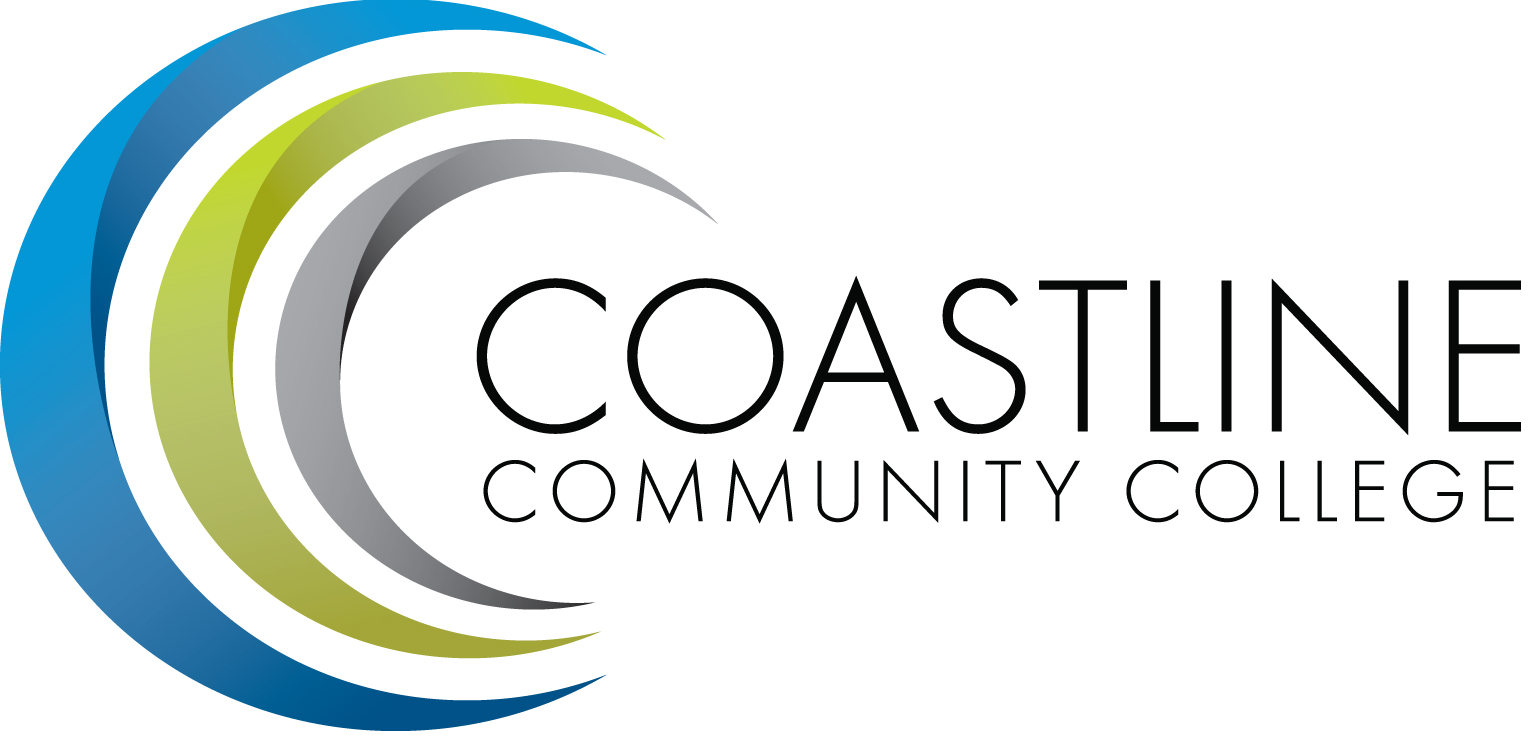 CALL TO ORDER WelcomeAdoption of AgendaApproval of 5/2/18 MinutesDISCUSSION/ ACTION2.1 Orientation							A. Zentner2.2 Accreditation							A. Zentner2.3 Meeting Times (1:00 to 3:00 or 1:30 to 3:00)			V. Rodriguez2.4	ISLOs								A. Zentner2.5 KPI Results							A. Zentner2.6 KPI Review Taskforce						A. Zentner2.7 Mission Review Taskforce					A. Zentner	STANDING REPORTS3.1 Accreditation							D. Pittaway3.2 Budget Committee						R. Lockwood3.3 Program and Department Review				A. Zentner	3.4 Grants								A. Zentner3.5 President’s Report						L. Adrian3.6 Vice President’s Report						V. Rodriguez, C, Nguyen, K. Mueller3.7 College Council							V. Rodriguez3.8 Facilities							C. Nguyen3.9 Extended Learning						J. Groot3.10 Student Success						B. Keeler3.11 Technology							D. ThompsonANNOUNCEMENTSADJOURNMENT